МазмұныБағдарламаларды шолу 1Жұмысты бастау 2Қамтылатын мәселелер 2Қолыңыздан ең жақсы келетін нәрсеге назар аударыңыз 2Негізгі мақсатыңызды ұмытпаңыз 3Оны өзіңіз істеңіз 4Өте тез реттеңіз 4Оның суретін тамаша етіп жасаңыз 4Біздің өнімдеріміз бен қызметтеріміз 5Біздің өнімдеріміз бен қызметтеріміз1-өнім немесе қызмет2-өнім немесе қызмет3-өнім немесе қызмет5Оны өзіңіз істеңізЕгер сіз әдемі көрінетін осы құжатты пішімдеу қиын болады деген ойда болсаңыз, қайта ойланып көріңіз!Біз осы кітапшадағы пішімді бір рет басумен ақ сәйкестендіруге болатын мәнерлерді жасап шығардық. Таспаның "Басты" қойындысында "Мәнерлер" галереясын тексеріңіз.Бұл - "Дәйексөз" мәнері. Ол бірнеше өте маңызды мүмкіндіктерді шақыру үшін өте қолайлы.Өте тез реттеңізТолтырғыш мәтінін ауыстыру үшін оны таңдап, теруді бастаңыз. Таңдауыңыздағы таңбалардың сол немесе оң жағына бос орын қалдырмаңыз.Оның суретін тамаша етіп жасаңызСуретті ауыстыру үшін бұрыннан бар суретті жойып, "Кірістіру" қойындысында "Сурет" түймесін басыңыз.Бағдарламаларды шолу1-бағдарлама2-бағдарлама3-бағдарлама41Жұмысты бастауҚамтылатын мәселелерБіз сіздің өз бизнесіңіз туралы бірнеше сағат туралы айта алатыныңызды білеміз. (Біз сізді айыптамаймыз—сіз кереметсіз!) Алайда оны қысқа әрі нұсқа ету үшін мынандай ұсыныстар бар … “Сіздің компанияңыз өте керемет. Сіз болмасаңыз біздің қалай өмір сүретінімізді елесте де алмаймын.” — Өте ақылды тұтынушыҚолыңыздан ең жақсы келетін нәрсеге назар аударыңызЕгер компания жинақшасы үшін осы кітапшаны пайдаланатын болсаңыз, ортаңғы беттер бәсекелік артықшылықтарыңыз немесе жоғарыда көрсетілгендей жақсы пікірлер үшін тамаша орын болып табылады. Сонымен қатар, әсер қалдырарлық тұтынушыларыңызды осында көрсетсеңіз болады:Үлкен, маңызды компанияӨте танымал компанияТамаша әсер қалдыратын компанияОған қоса, өнімдер, қызметтер немесе компанияңызбен жұмыс істеудің үлкен артықшылықтарының таңбалаушы тізімін қоса аласыз. Немесе өз өзгешеліктеріңізді бірнеше қысқа бөлімде қорытындылап айта кетуіңізге болады.Егер бизнесіңіз осы үлгіде көрсетілген керемет аспаздық суреттер сияқты суреттерге ие болмаса, алаңдамаңыз. Суреттер бетін таңдап, оны жоя аласыз және орнына берілген мәнерлермен мәтінді енгізе аласыз.Бір сурет 10 000 сөзге тең, әрине егер ол дұрыс сурет болса. Маркетинг материалдарында сіз пайдаланған сурет (жақсы немесе жаман) бизнесіңіздің көркі болып табылады, осыны есте ұстаңыз.Негізгі мақсатыңызды ұмытпаңызБұл сіздің негізгі мақсатыңыз үшін таптырмайтын орын23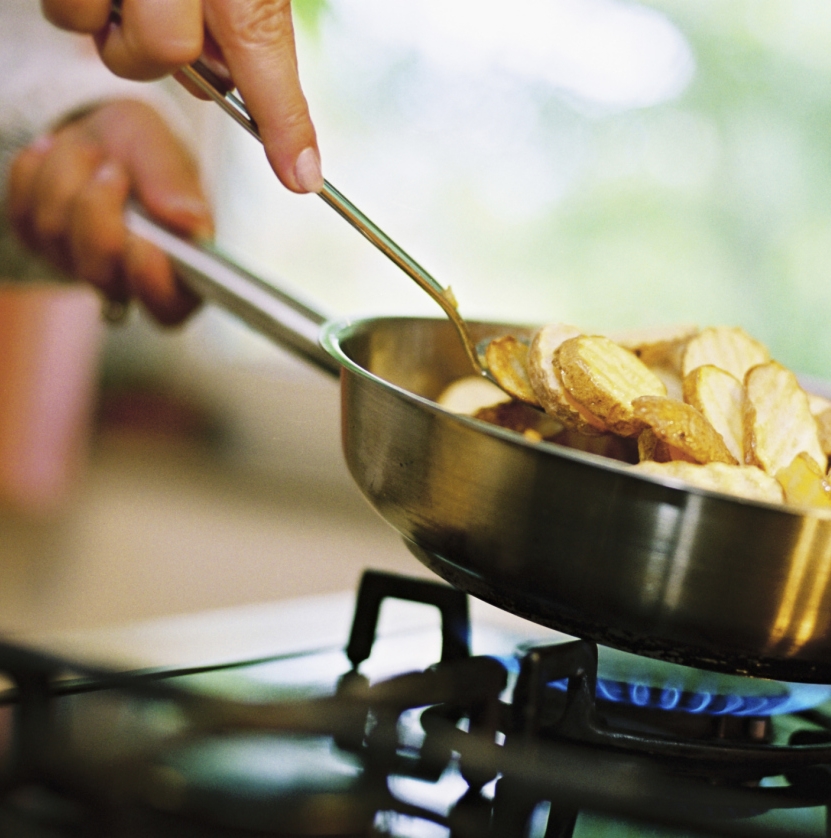 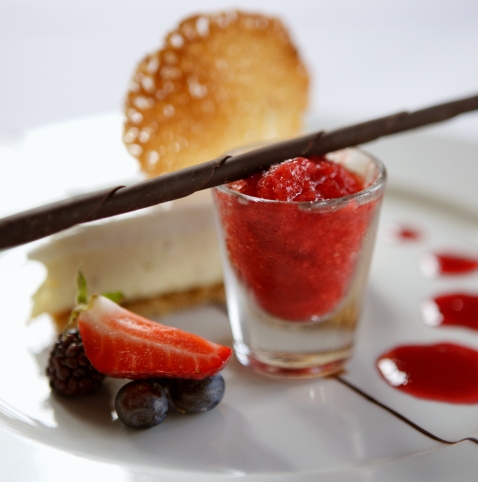 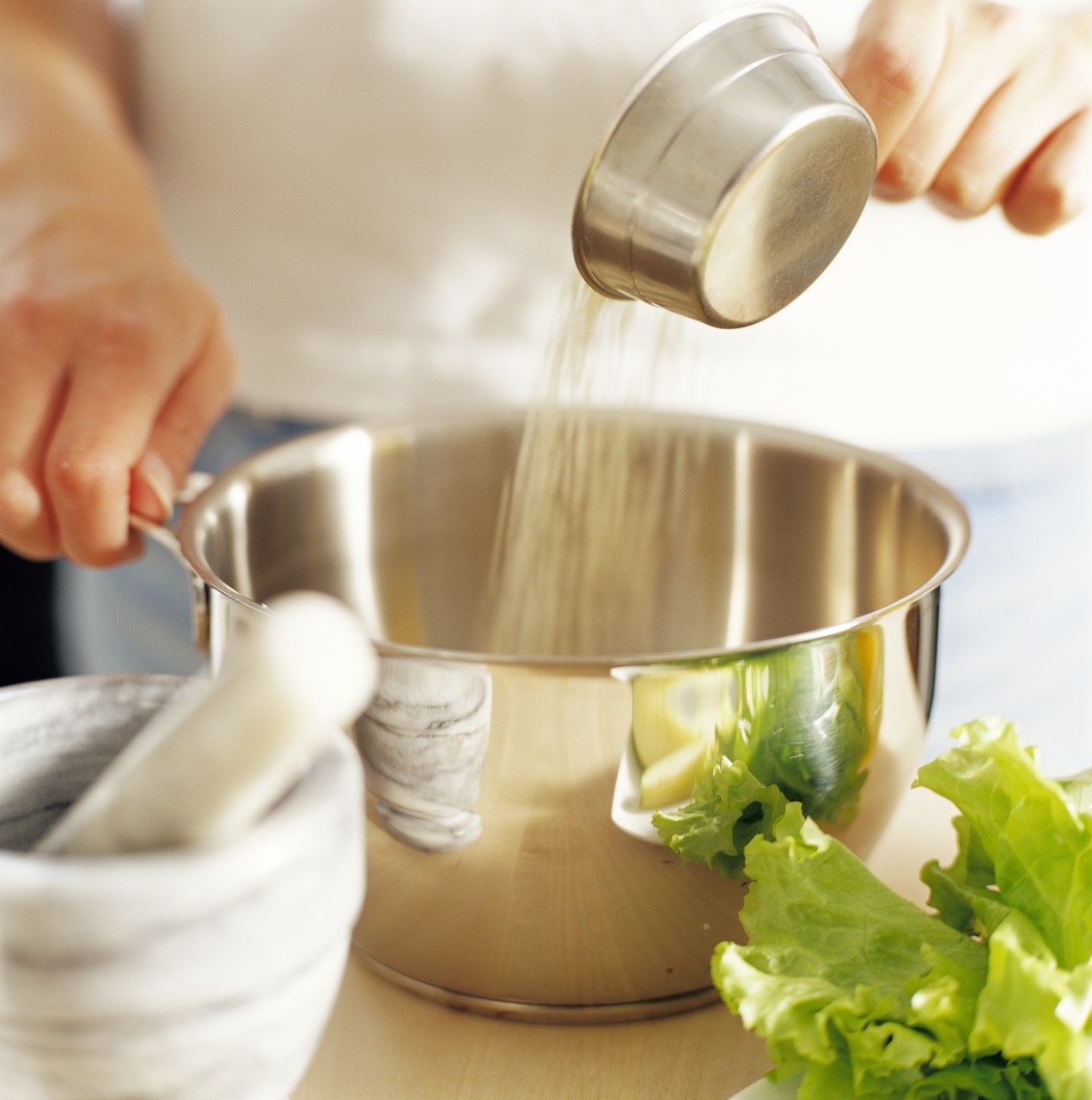 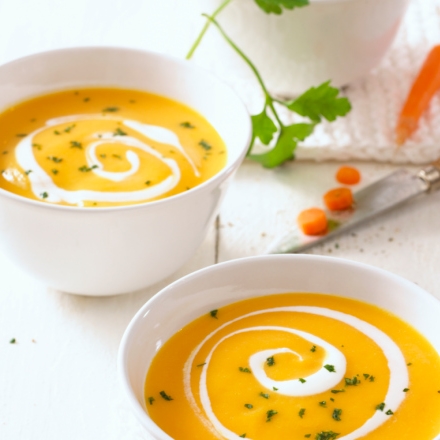 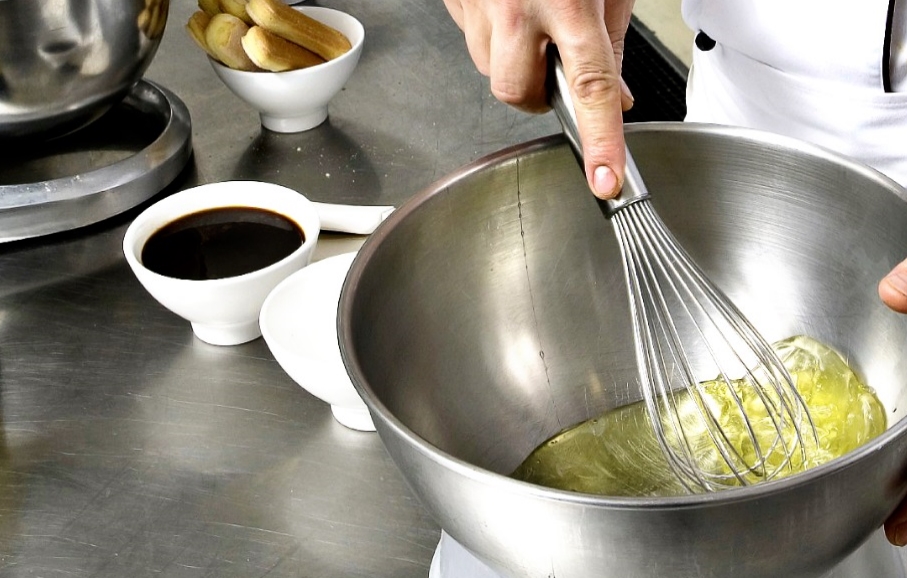 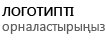 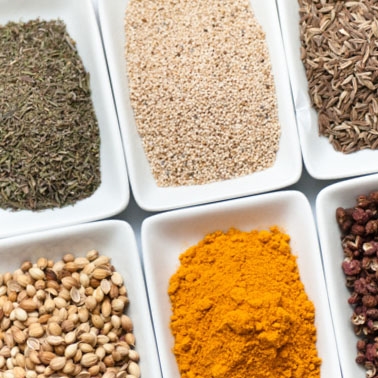 